МУНИЦИПАЛЬНОЕ ОБРАЗОВАНИЕГОРОДСКОЙ ОКРУГ ГОРОД СУРГУТАДМИНИСТРАЦИЯ ГОРОДАПОСТАНОВЛЕНИЕОб утверждении границ прилегающей территории к помещению общества с ограниченной ответственностью «Клиника лечения боли «М-ПРОФИ», на которой не допускается розничная продажа алкогольной продукцииВ соответствии с Федеральным законом от 22.11.1995 № 171-ФЗ                          «О государственном регулировании производства и оборота этилового спирта, алкогольной и спиртосодержащей продукции и об ограничении потребления               (распития) алкогольной продукции», постановлением Правительства Российской Федерации от 27.12.2012 № 1425 «Об определении органами государственной власти субъектов Российской Федерации мест массового скопления граждан и мест нахождения источников повышенной опасности, в которых                 не допускается розничная продажа алкогольной продукции, а также опреде- лении органами местного самоуправления границ прилегающих к некоторым организациям и объектам территорий, на которых не допускается розничная продажа алкогольной продукции», решением Думы города от 28.05.2013                    № 333-V ДГ «Об определении способа расчета расстояний от некоторых организаций и (или) объектов до границ прилегающих к ним территорий, на которых не допускается розничная продажа алкогольной продукции», распоряжением Администрации города от 30.12.2005 № 3686 «Об утверждении Регламента                   Администрации города»:1. Утвердить границы прилегающей территории к помещению общества                с ограниченной ответственностью «Клиника лечения боли «М-ПРОФИ»,                   расположенному по адресу: город Сургут, проспект Комсомольский, дом 14/6,                            на которой не допускается розничная продажа алкогольной продукции,                              согласно приложению.2. Управлению документационного и информационного обеспечения                разместить настоящее постановление на официальном портале Администрации города.3. Муниципальному казенному учреждению «Наш город» опубликовать настоящее постановление в средствах массовой информации.4. Контроль за выполнением постановления возложить на заместителя Главы города Шерстневу А.Ю.Глава города                                                                                            В.Н. ШуваловПриложение к постановлениюАдминистрации городаот ____________ № _______Схемаграниц прилегающей территории к помещению общества с ограниченной ответственностью «Клиника лечения боли «М-ПРОФИ», расположенному по адресу: город Сургут, проспект Комсомольский, дом 14/6, на которой не допускается розничная продажа алкогольной продукции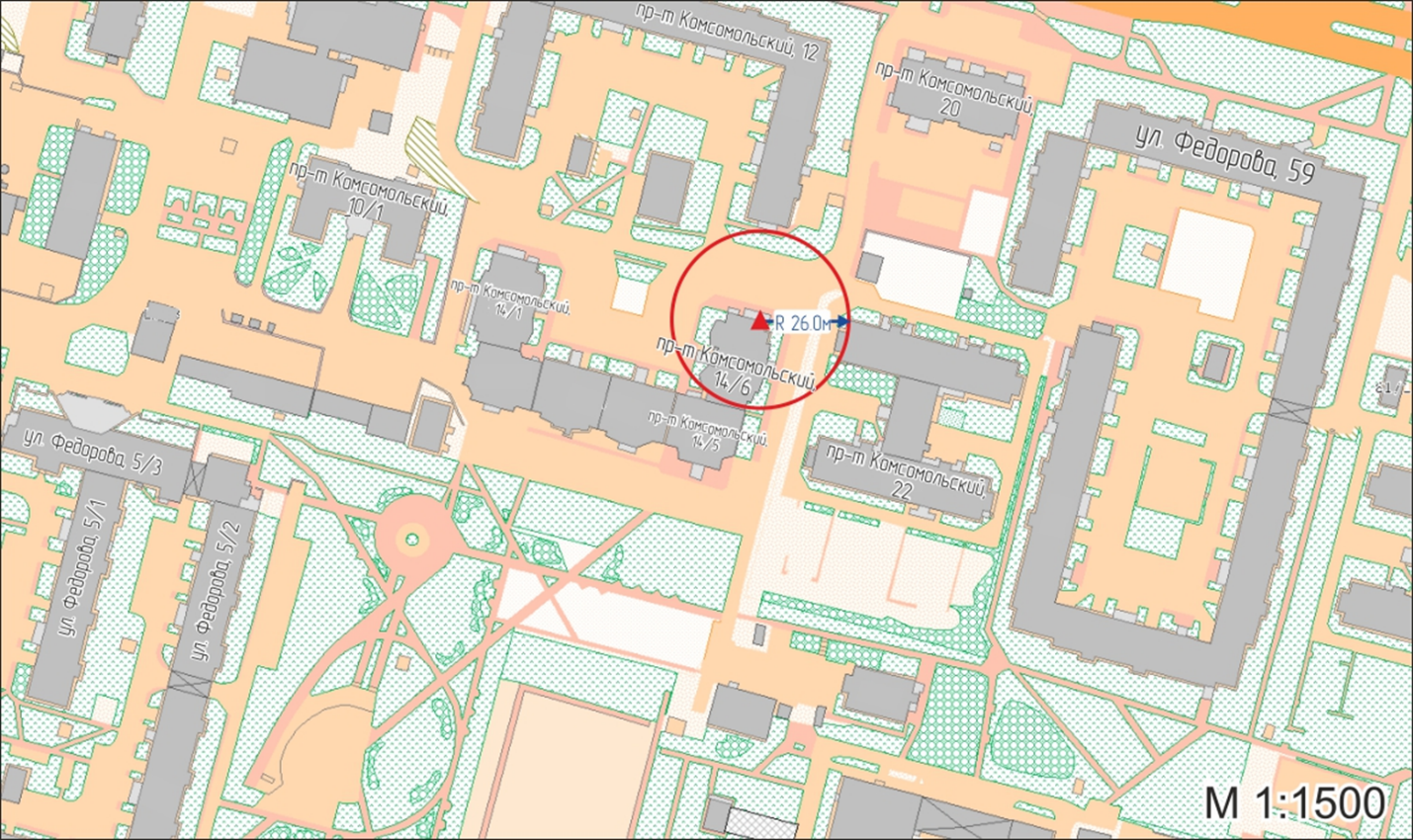 Условные обозначения:     – вход для посетителей в помещение общества с ограниченной ответствен- ностью «Клиника лечения боли «М-ПРОФИ»;R          – радиус в метрах.«11»112019№8358